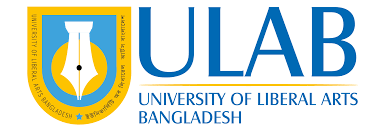                                                Feedback Form of the Intern Student                                                     INDUSTRY SUPERVISOR INFORMATIONNAME:                                                                                              JOB TITLE:ORGANIZATION’S NAME:                                                             PHONE NUMBER:EMAIL ADDRESS:                                                               INTERNSHIP INFORMATION STUDENT’S NAME: STARTING DATE (DD/MM/YYYY):                                                COMPLETION DATE (DD/MM/YYYY):2.  Describe the ways in which the intern’s performance benefited your organization3.  What do you consider to be the intern’s strengths?4. In what areas does the intern student need to improve?5.  Overall, how do you rate your experience with this intern      Excellent        Good        Average       Poor            SUPERVISOR’S SINGNATURE (with Official Seal)                                               Date                                                                ABOUT THE INTERN STUDENT                                                                ABOUT THE INTERN STUDENT                                                                ABOUT THE INTERN STUDENT                                                                ABOUT THE INTERN STUDENT                                                                ABOUT THE INTERN STUDENT                                                                ABOUT THE INTERN STUDENT                                                                ABOUT THE INTERN STUDENT1. Please evaluate this student based on the following items by checking the appropriate boxes. 1. Please evaluate this student based on the following items by checking the appropriate boxes. Excellent Very      GoodSatisfactory Needs improvementUnsatisfactory aPunctuality of the intern studentbProfessional behavior of the studentcEffectively performed assignmentdOral communication skillseWritten communication skillsfQuality of workgAbility to work with othershAbility to adapt to a variety of tasks iDecision-making setting priorities JReliability and dependabilitykAttention to accuracy and details lDemonstrated critical thinking and problem solving skillsmMaking and meeting deadlinesnSeemed interested and in and enthusiastic about the internship experience oWilling to ask for help and guidance 